CORRECTIONIndique l’heure. C’est l’après-midi.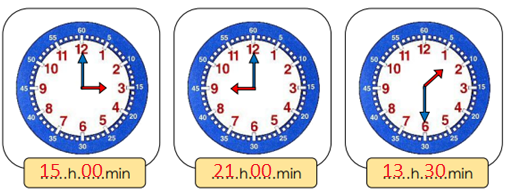 Lis l’heure indiquée et place les aiguilles.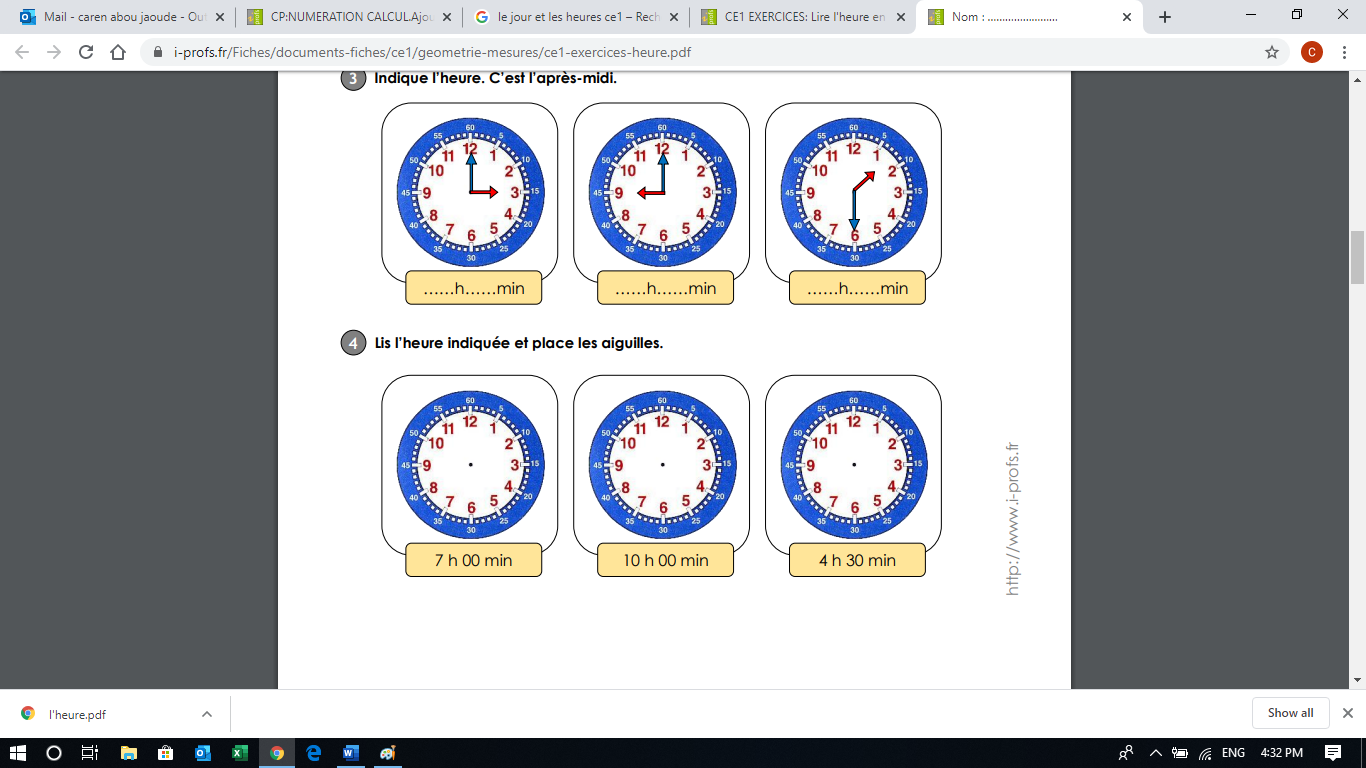 Observe et complète. 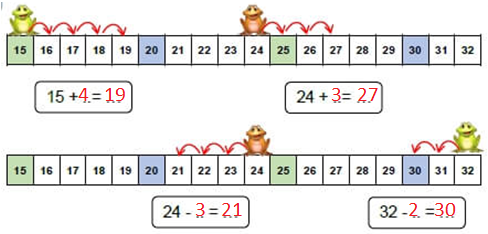 Calcule.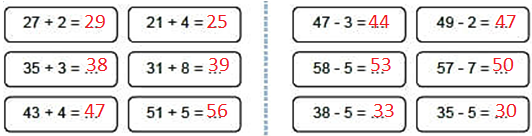 Barre les dessins qui ne sont pas symétriques.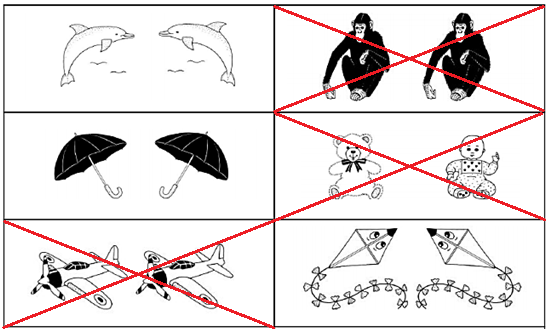 Travail sur le fichier : Faire les fiches 75 – 76 – 77.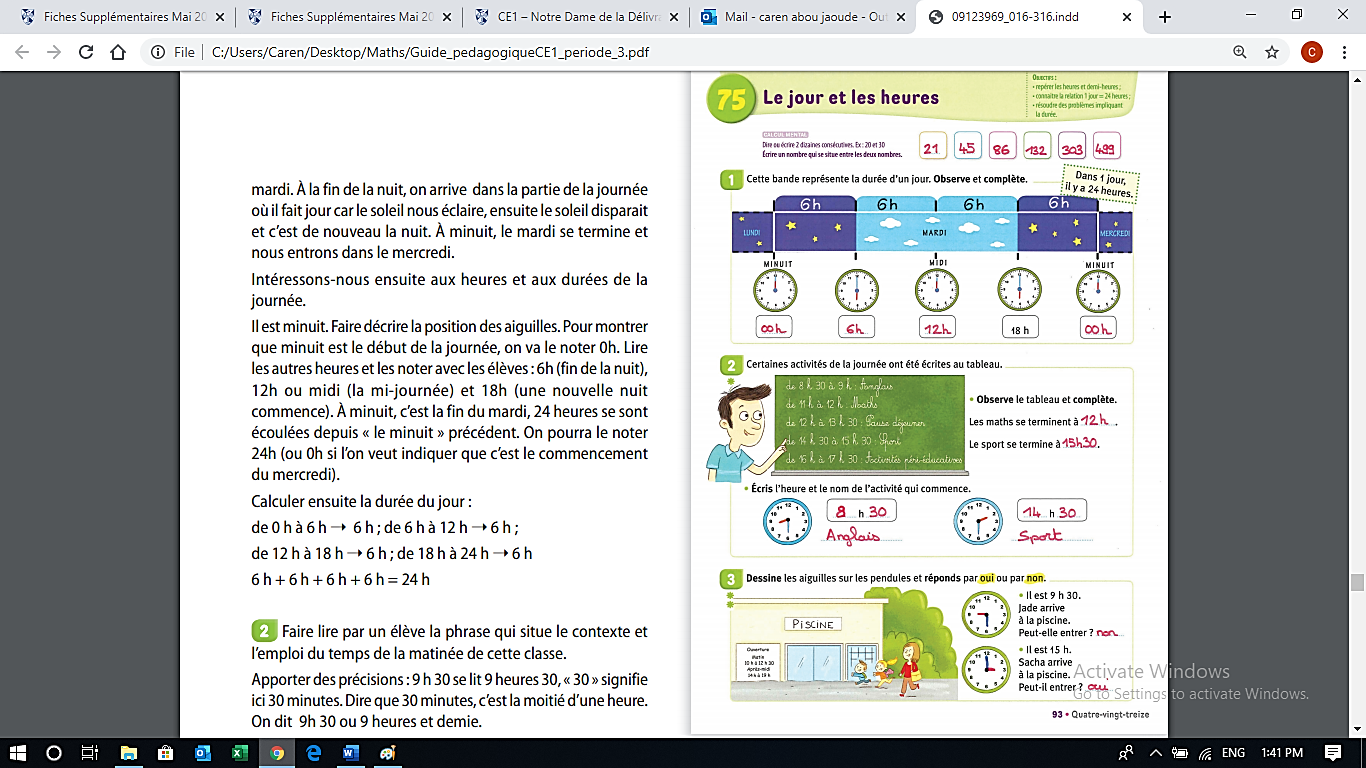 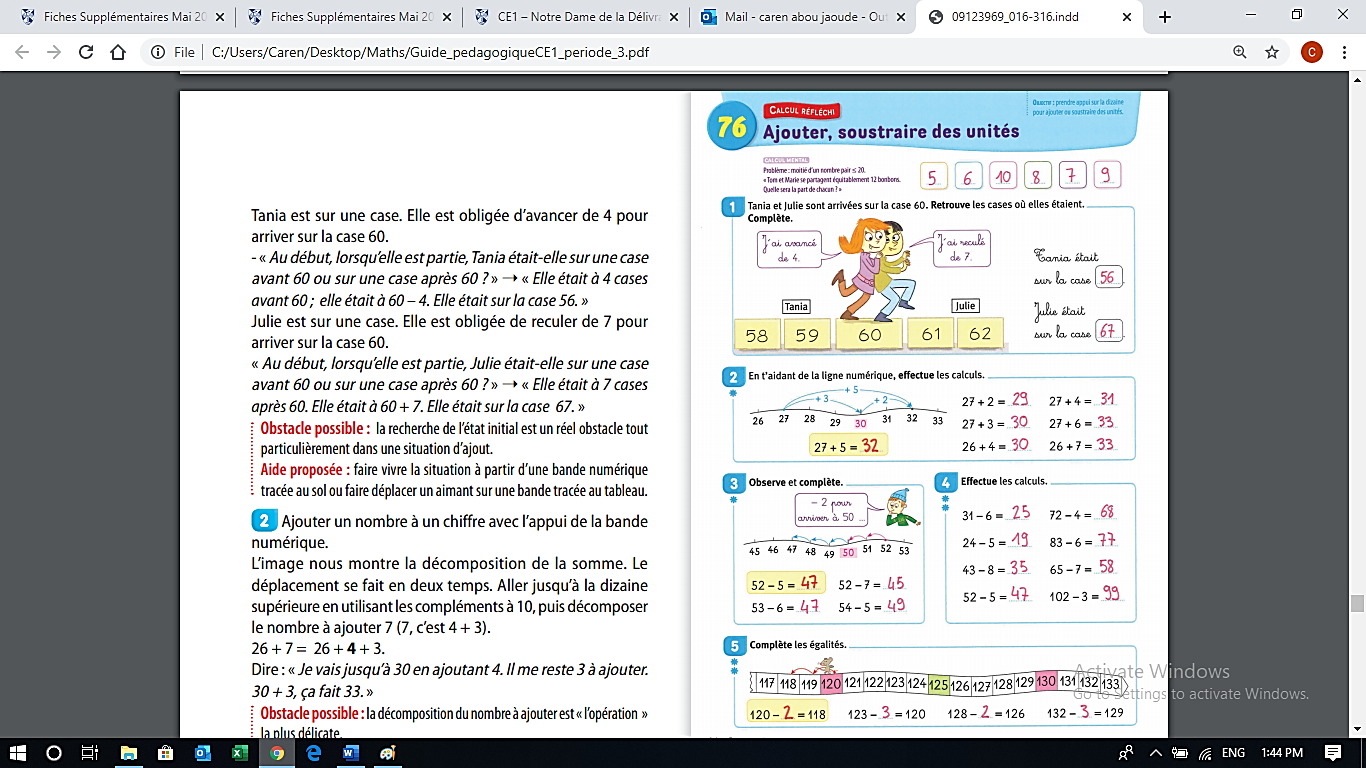 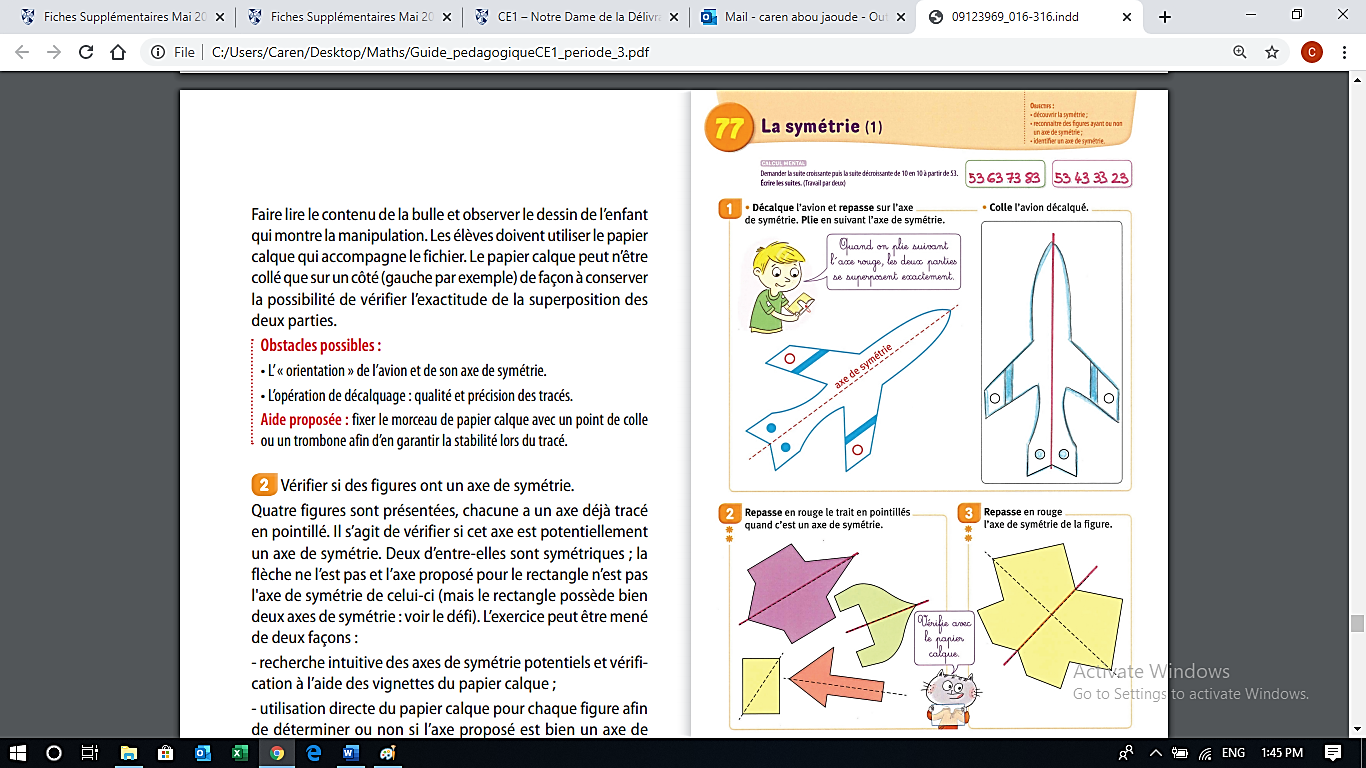 Collège des Dominicaines de notre Dame de la Délivrande – Araya-Classe : CE1                                                                   Mai 2020 – 1ère semaineNom : ________________________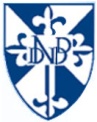 